Ҡ А Р А Р						           ПОСТАНОВЛЕНИЕ     12 декабрь  2014 й                     № 80                     12 декабря 2014 гОб утверждении долгосрочной муниципальной целевой программы «Благоустройство территории сельского поселения Шаранский сельсовет муниципального района Шаранский район Республики Башкортостан на  2015-2017г.г.»          В  соответствии с Федеральным законом от 06.10.2003 № 131-ФЗ «Об общих принципах организации местного самоуправления в Российской Федерации», Бюджетным кодексом Российской Федерации, Уставом сельского поселения Шаранский сельсовет муниципального района Шаранский район Республики Башкортостан ПОСТАНОВЛЯЮ:1.Утвердить муниципальную целевую программу «Благоустройство территории сельского поселения Шаранский сельсовет муниципального района Шаранский район Республики Башкортостан на  2015-2017г.г.» (Приложение).2.Опубликовать настоящее постановление в районной газете «Шаранские просторы» и разместить на официальном сайте сельского поселения www.sharan.sharan-sovet.ru3. Постановление № 126 от 30.12.2013 года считать утратившим силу.4. Контроль исполнения настоящего постановления оставляю за собой.Глава сельского  поселения                                                   Р.Р.Мануров   Приложение к постановлениюАдминистрации сельского поселенияШаранский сельсовет муниципального района Шаранский район Республики Башкортостан№ 80 от 12.12.2014 годаПАСПОРТ«Благоустройства территории сельского поселения Шаранский сельсовет муниципального района Шаранский район Республики Башкортостан на  2015-2017г.г»Характеристика проблемы, на решение которой направлена ПрограммаРешение задач благоустройства и озеленения населенных пунктов поселения необходимо проводить программно-целевым методом. Программа разработана на основании Федерального закона от                                 06 октября 2003 года № 131 «Об общих принципах организации местного самоуправления в Российской Федерации» и  конкретизирует целевые критерии развития благоустройства сельского поселения Шаранский сельсовет на 2015 – 2017 годы.Повышение уровня качества проживания граждан является необходимым условием для стабилизации и подъема экономики поселения. Повышение уровня благоустройства территории стимулирует позитивные тенденции в социально-экономическом развитии муниципального образования и, как следствие, повышение качества жизни населения.          Имеющиеся объекты благоустройства, расположенные на территории поселения, не обеспечивают растущие потребности и не удовлетворяют современным требованиям, предъявляемым к их качеству, а уровень износа продолжает увеличиваться.Финансово - экономические механизмы, обеспечивающие восстановление, ремонт существующих объектов благоустройства, недостаточно эффективны, так как решение проблемы требует комплексного подхода.Помимо указанных общих проблем, имеются также специфические, влияющие на уровень благоустройства территории поселения:- повышенный уровень эксплуатационных нагрузок на объекты благоустройства и транспортной инфраструктуры;- необходимость обеспечения повышенных требований к уровню экологии, эстетическому и архитектурному облику поселения.Отрицательные тенденции в динамике изменения уровня благоустройства территорий обусловлены наличием следующих факторов:- снижением уровня общей культуры населения, выражающимся в отсутствии бережливого отношения к объектам муниципальной собственности.Существующий уровень благоустройства не отвечают требованиям ГОСТов  и иных нормативных актов, что является причиной:- снижения уровня безопасности движения;- снижения уровня комфортности проживания.Без реализации неотложных мер по повышению уровня благоустройства территории нельзя добиться эффективного обслуживания экономики и населения, а также обеспечить в полной мере безопасность жизнедеятельности и охрану окружающей среды.Таким образом, проблема низкого уровня благоустройства в поселении представляет собой широкий круг взаимосвязанных технических, экономических и организационных вопросов, решение которых должно опираться на последние достижения в данной области и учитывать:- соответствие уровня благоустройства общим направлениям социально-экономического развития населенных пунктов поселения;Программа полностью соответствует приоритетам социально-экономического развития сельского поселения Шаранский сельсовет муниципального района Шаранский район Республики Башкортостан на среднесрочную перспективу.     Реализация Программы направлена на:- создание условий для улучшения качества жизни населения;-осуществление мероприятий по обеспечению безопасности жизнедеятельности и сохранения окружающей среды;- содержание мест захоронения сельского поселения;- создание условий для преодоления социально-экономического отставания поселения от других муниципальных образований.Организация освещения улиц.Необходимость ускорения развития и совершенствования освещения поселения вызвана значительным ростом автомобилизации, повышения интенсивности его движения, ростом деловой и досуговой активности в вечерние и ночные часы.В целях улучшения эстетического облика населенных пунктов, повышения качества наружного освещения  необходимо своевременное выполнение мероприятий по содержанию и ремонту сетей уличного освещения.В области организации освещения улиц имеются следующие основные проблемы:- изношенность линий уличного освещения, а также отсутствие полных данных о состоянии сетей уличного освещения;- износ сетей уличного освещения;- необходима инвентаризация сетей уличного освещения  на территории поселения;- недостаток уличного освещения на окраинах населенных пунктов, территориях бюджетных учреждений.Основной причиной данной проблемы является отсутствие модернизации линий и оборудования  наружного освещения. Таким образом, наиболее остро стоит вопрос  обустройства уличного освещения в отдаленных населенных пунктах, улицах, бюджетных учреждениях. В настоящее время определены улицы и населенные пункты с недостаточным уличным освещением.- недостаточно развитая система работой линий уличного освещения.Замена ламп ДРЛ на лампы ДНаТ (дуговые натриевые трубчатые лампы) приведет к снижению затрат на эксплуатацию светильников м в 5 раз увеличит нормативное число горения используемых ламп (для ламп ДРЛ-400 – 3150 часов, для ламп ДНаТ- 250 – 16000 часов), а также применение светильников с лампами ДНаТ снижает затраты на электроэнергию на 20% в сравнении с расчетными нормативами потребления.Оказание прочих мероприятий по благоустройству поселенияСтаровозрастность существующих зеленых насаждений и сокращение площади, используемой для создания новых зеленых насаждений. Для улучшения и поддержания состояния зеленых насаждений, устранения  аварийной ситуации, соответствия эксплуатационным требованиям, придания зеленым насаждениям  надлежащего декоративного облика требуется своевременное проведение работ по текущему содержанию зеленых насаждений на территории поселения. Особое внимание следует уделять восстановлению зеленого фонда путем  планомерной замены старовозрастных и аварийных насаждений, используя крупномерный посадочный материал саженцев деревьев ценных пород и декоративных кустарников.Наличие несанкционированных свалок на территории поселения.           Основная причина – захламление путем несанкционированной выгрузки бытовых и строительных отходов населением. В настоящее время уделяется недостаточное внимание решению данной проблемы, работы по ликвидации несанкционированных свалок  на территории поселения проводилось недостаточно в связи с отсутствием финансирования данных мероприятий.Цели и задачи программы	Цель: «Комплексное решение проблем благоустройства, обеспечение и улучшение внешнего вида территории сельского поселения Шаранский сельсовет муниципального района Шаранский район Республики Башкортостан, способствующего комфортной жизнедеятельности»	Для достижения цели необходимо решить следующие задачи: Организация освещения улиц.Благоустройство кладбищ.Организация прочих мероприятий по благоустройству поселения.Механизированная уборка дорог.Повысить уровень благоустройства территории поселения;Рациональное и эффективное использование средств местного бюджета.Целевые индикаторы и Показатели Программы:Срок реализации Программы и источники ее финансирования	Реализация Программы рассчитана на 2015-2017 годы. 	Общий объем финансирования из средств местного бюджета на реализацию Программы составляет  3011 тыс.рублей, в том числе по годам:         - 2015 год – 3011 тыс. рублей;         - 2016 год – 3011 тыс. рублей;         - 2017 год – 3011 тыс. рублей;Объемы финансирования программы  по мероприятиям и годам подлежат уточнению при формировании бюджета сельского поселения Шаранский сельсовет муниципального района Шаранский район Республики Башкортостан  на соответствующий финансовый год.Перечень программных мероприятий           Перечень программных мероприятий, сроки их реализации , информация о необходимы ресурсах приведены в следующей таблице:											тыс.рублейОжидаемые результаты реализации программы, социально-экономическая эффективность Программы.	 В результате  выполнения Программы ожидается достижение следующих показателей результативности:Задача 1: «Организация освещения улиц»:увеличение протяженности освещенных улиц и дорог;повышение освещенности улиц и дорог;оснащение улиц указателями с названиями улиц и номерами домов;освещение улиц, соответствующее возрастающим к нему требованиям, способствует обеспечению важнейшего права человека на безопасность и комфортность проживания.Основной социальный эффект реализации мероприятий Программы по организации освещения улиц заключается в снижении нарушений общественного порядка, формировании привлекательного вечернего облика улиц и площадей поселения.Задача 2: «Организация и содержание мест захоронения сельского поселения»:повышение уровня эстетики населения;Текущий ремонт ограждения кладбищ д.Тархан, с.Наратасты и с.Шаран.Задача 3: «Организация прочих мероприятий по благоустройству поселения»:стабилизация количества аварийных зеленых насаждений, подлежащих сносу;очистка улиц от снега и содержание дорог в удовлетворительном состоянии в зимнее время;проведение организационно-хозяйственных мероприятий по сбору и вывозу несанкционированных свалок.	Ожидаемые конечные результаты Программы связаны с обеспечением надежной работы объектов благоустройства, увеличением безопасности дорожного движения, экологической безопасности, эстетическими и другими  свойствами в целом, улучшающими вид территории поселения.         Реализация мероприятий Программы предполагает достижение следующих результатов:- развитие положительных тенденций в создании благоприятной среды жизнедеятельности;- повышение степени удовлетворенности населения уровнем благоустройства;- улучшение технического состояния отдельных объектов благоустройства;- улучшение санитарного и экологического состояния населенных пунктов поселения;- повышение уровня эстетики поселения;- привлечение молодого поколения к участию по благоустройству населенных пунктов в поселении.Организация управления ПрограммойРеализация программы осуществляется в соответствии с действующим законодательством, нормативно-правовыми актами администрации сельского поселения Шаранский сельсовет, определяющими механизм реализации программ сельского поселения Шаранский сельсовет.Администрация сельского поселения Шаранский сельсовет: осуществляет контроль за выполнением мероприятий Программы, проводит анализ выполнения и готовит отчеты о выполнении Программы, включая меры по повышению эффективности  ее реализации;несет ответственность за достижение цели и решение задач, за обеспечение утвержденных значений показателей в ходе реализации программы.Глава сельского поселения Шаранский сельсовет                                                                 Р.Р.Мануров Башкортостан РеспубликаһыШаран районымуниципаль районыныңШаран  ауыл Советыауыл биләмәһе Хакимиәте452630 Шаран ауылы, 1-се май урамы 62Тел.(347) 2-22-43,e-mail:sssharanss@yandex.ruШаран  ауылы, тел.(34769) 2-22-43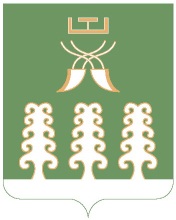 Республика БашкортостанАдминистрация сельского поселенияШаранский  сельсоветмуниципального районаШаранский район452630 с. Шаран ул. Первомайская,62Тел.(347) 2-22-43,e-mail:sssharanss@yandex.ruс. Шаран тел.(34769) 2-22-43Наименование ПрограммыПрограмма  «Благоустройства территории сельского поселения Шаранский сельсовет муниципального района Шаранский район Республики Башкортостан на  2015-2017г.г» (далее – Программа)Основание для разработки Программы- Федеральный закон от 06.10.2003г. № 131-ФЗ «Об общих принципах организации местного самоуправления в Российской Федерации»- Уставом сельского поселения Шаранский сельсовет муниципального района Шаранский район Республики БашкортостанРазработчик ПрограммыАдминистрация сельского поселения Шаранский сельсовет муниципального района Шаранский район Республики БашкортостанОсновная цель ПрограммыКомплексное решение проблем благоустройства, обеспечение и улучшение внешнего вида территории сельского поселения Шаранский сельсовет, способствующего комфортной жизнедеятельностиОсновные задачи ПрограммыОрганизация освещения улиц.Благоустройство кладбищ.Организация прочих мероприятий по благоустройству поселения.Механизированная уборка дорог.Исполнитель ПрограммыАдминистрация сельского поселения Шаранский сельсовет муниципального района Шаранский район Республики БашкортостанСрок реализации Программы2015-2017 годыПеречень подпрограмм- Подпрограмма «Уличное освещение сельского поселения Шаранский сельсовет муниципального района Шаранский район Республики Башкортостан на  2015-2017г.г»- Подпрограмма «Организация и содержание мест захоронения сельского поселения Шаранский сельсовет муниципального района Шаранский район Республики Башкортостан на  2015-2017г.г»- Подпрограмма «Мероприятия по благоустройству территорий населенных пунктов сельского поселения Шаранский сельсовет муниципального района Шаранский район Республики Башкортостан на  2015-2017г.г»Источник финансирования ПрограммыСредства местного бюджета сельского поселения Шаранский сельсоветОбъем финансированияОбщий объем финансирования за счет средств местного бюджета составляет: тыс.рублей, в том числе по годам:2015 год – 3011 тыс.рублей2016 год – 3011,0 тыс.рублей2017 год – 3011,0 тыс.рублейБюджетные ассигнования в плановом периоде 2015-2017 гг. могут быть уточненыЦелевые индикаторы  и показатели- содержание мест захоронения сельского поселения;-общая площадь зеленых насаждений в расчете на одного жителя;-обеспеченность уличным освещением;-количество действующих светильников к общему количеству светильников;-количество посаженных саженцев;-механизированная уборка дорог.Ожидаемые и конечные результаты  реализации ПрограммыПовышение уровня благоустройства территории сельского поселения Шаранский сельсовет:- увеличение уровня содержания сетей уличного освещения;- содержание мест захоронения сельского поселения;- увеличение уровня озеленения территории поселения;- увеличение количества мест массового отдыха;Развитие положительных тенденций в создании благоприятной среды жизнедеятельности;Повышение степени удовлетворенности населения уровнем благоустройства;Улучшение санитарного и экологического состояния населенных пунктов;Привлечение молодого поколения к участию по благоустройству населенных пунктов.Система организации контроля за исполнением ПрограммыАнализ хода реализации и контроль за выполнением осуществляется администрацией сельского поселения Шаранский сельсовет поквартально, отчет об исполнении Программы – ежегодно.Наименование индикатора (показателя)Единица измерения2015 год2016 год2017годОбеспеченность уличным освещением%909597Количество действующих светильников к общему количеству светильников%909597Благоустройство кладбищшт.444Организация прочих мероприятий по благоустройству поселения%909597Механизированная уборка дорог%909597Наименование мероприятияСрок реализацииИсточник финансированияФинансовые затраты, всегоГодыГодыГодыНаименование мероприятияСрок реализацииИсточник финансированияФинансовые затраты, всего2015 2016 2017Оплата за электроэнергию2015-2017 ггБюджет поселения4623154115411541Текущий ремонт уличного освещения2015-2017 ггБюджет поселения900,0300,0300,0300,0Содержание   уличного освещения2015-2017 ггБюджет поселения150,050,050,050,0Приобретение ламп, светильников и другие электроматериалов2015-2017 ггБюджет поселения150,050,050,050,0Текущий ремонт ограждении кладбищ2015-2017 ггБюджет поселения900300300300Очистка улиц от снега в зимнее время; уборка мусора на территории сельского поселения весеннее, летнее и осеннее время2015-2017 ггБюджет поселения900300300300Текущий ремонт объектов благоустройства2015-2017 ггБюджет поселения1200,0400,0400,0400,0Распиловка деревьев на улицах с.Шаран, оформление елочного городка, изготовление баннеров2015-2017 ггБюджет поселения0000Приобретение основных средств2015-2017 ггБюджет поселения270,0270--Приобретение хозяйственных материалов2015-2017 ггБюджет поселения0000Всего:9636321232123212